§4018.  Report of suspected cruelty1.  Report by veterinarian.  Except as provided in subsection 1‑A, a veterinarian licensed in accordance with Title 32, chapter 71‑A who, while acting in a professional capacity, has reasonable cause to suspect that an animal is the subject of cruelty or neglect in violation of this chapter or Title 17, chapter 42 may report the suspected violation to the commissioner or the commissioner's designee.  A veterinarian making a report under this section may appear and testify in a judicial or administrative proceeding concerning the condition or care of the animal.[PL 2007, c. 702, §18 (AMD).]1-A.  Report by veterinarian required.  A veterinarian licensed in accordance with Title 32, chapter 71‑A who, while acting in a professional capacity, has reasonable cause to suspect that an animal is the subject of aggravated cruelty under Title 17, section 1031, subsection 1‑B shall report the suspected violation to the commissioner or the commissioner's designee.  A veterinarian making a report under this section may appear and testify in a judicial or administrative proceeding concerning the condition or care of the animal.[PL 2007, c. 702, §19 (NEW).]2.  Immunity.  A veterinarian reporting or testifying under this section is immune from criminal or civil liability or professional disciplinary action that might otherwise result from these actions.  The immunity from liability for releasing confidential information applies only to the release of information to the court or to the department, an animal control officer, attorney for the State or law enforcement agency involved in the investigation.[PL 2001, c. 422, §11 (NEW).]SECTION HISTORYPL 2001, c. 422, §11 (NEW). PL 2007, c. 702, §§18, 19 (AMD). The State of Maine claims a copyright in its codified statutes. If you intend to republish this material, we require that you include the following disclaimer in your publication:All copyrights and other rights to statutory text are reserved by the State of Maine. The text included in this publication reflects changes made through the First Regular and First Special Session of the 131st Maine Legislature and is current through November 1, 2023
                    . The text is subject to change without notice. It is a version that has not been officially certified by the Secretary of State. Refer to the Maine Revised Statutes Annotated and supplements for certified text.
                The Office of the Revisor of Statutes also requests that you send us one copy of any statutory publication you may produce. Our goal is not to restrict publishing activity, but to keep track of who is publishing what, to identify any needless duplication and to preserve the State's copyright rights.PLEASE NOTE: The Revisor's Office cannot perform research for or provide legal advice or interpretation of Maine law to the public. If you need legal assistance, please contact a qualified attorney.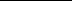 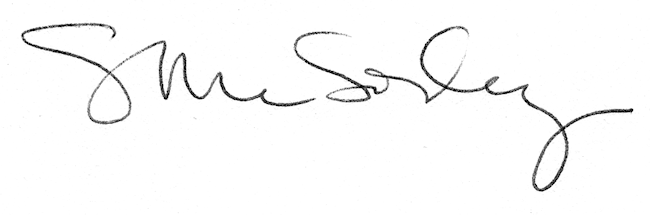 